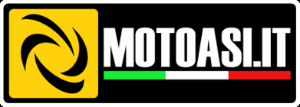 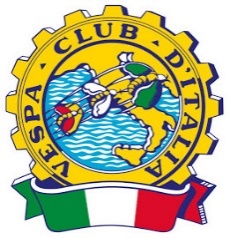 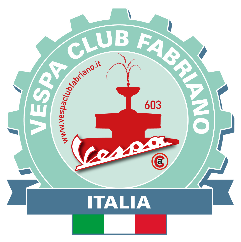 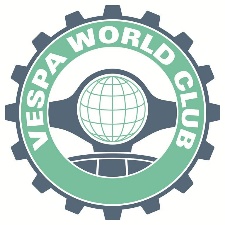 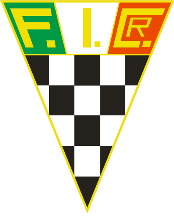 AUDAX “Vespa in Filigrana” FABRIANO - Sabato 2 e Domenica 3 Luglio 2022 Programma (ACCOMPAGNATORE)Sabato 2 LuglioOre   6.00 Apertura parco chiuso, firma documentazione, Consegna kit manifestazione, Colazione al Bar.Ore   9,00 Inizio prima prova CO del 1° vespista                      (l’Accompagnatore può entrare nel parco chiuso ed assistere il proprio vespista come da regolamento)Ore 10,30 Partenza gruppo per visite guidate del territorio (*) Ore 13,00 Pranzo al ristorante Ore 15,00 Inizio visite guidate di Fabriano (*)Ore 19,00 Termine visite guidate  Ore 20,00 Cena al ristorante Ore 22,00 Tutti in Piazza del Comune per attendere l’arrivo dei vespistiOre 23,00 Inizio ultima prova CO del 1° vespista Domenica 3 Luglio Ore   7,00 Ritrovo in Piazza del Comune (ingresso consentito solo agli iscritti AUDAX ed i loro accompagnatori)Ore   7,30 Partenza 1° gruppo per San Vittore di Genga Ore   8,30 Ingresso alle Grotte di Frasassi (ingresso a gruppi ogni 30 minuti) (durata visita circa 2 ore)Ore 11,00 Partenza 1° gruppo da San Vittore di Genga per ritorno a Fabriano Ore 12,00 Visita al Polo Museale Zona Conce Carifac’Arte Ore 13,00 Pranzo su Loggiato San Francesco, Premiazioni, Saluti ComunicazioniPER PARTECIPARE ALLA MANIFESTAZIONE E’ OBBLIGATORIO AVERE IL GREEN PASS CHE VERRA’ RICHIESTO E CONTROLLATO ALL’INGRESSO    (Tutti gli ACCOMPAGNATORI dovranno obbligatoriamente entrare dal VARCO B predisposto)(*) Per Gli Ospiti ed Accompagnatori nelle due giornate della Manifestazione verranno messi a disposizione dei mezzi per effettuare le visite guidate ed il trasferimento a San Vittore di Gengawww.vespaclubfabriano.it           fabriano@vespaclubditalia.it           Info: 347 630 1516   Giorgio     